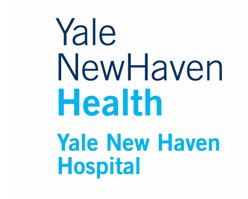 Nursing Journal ClubFacilitator’s Workbook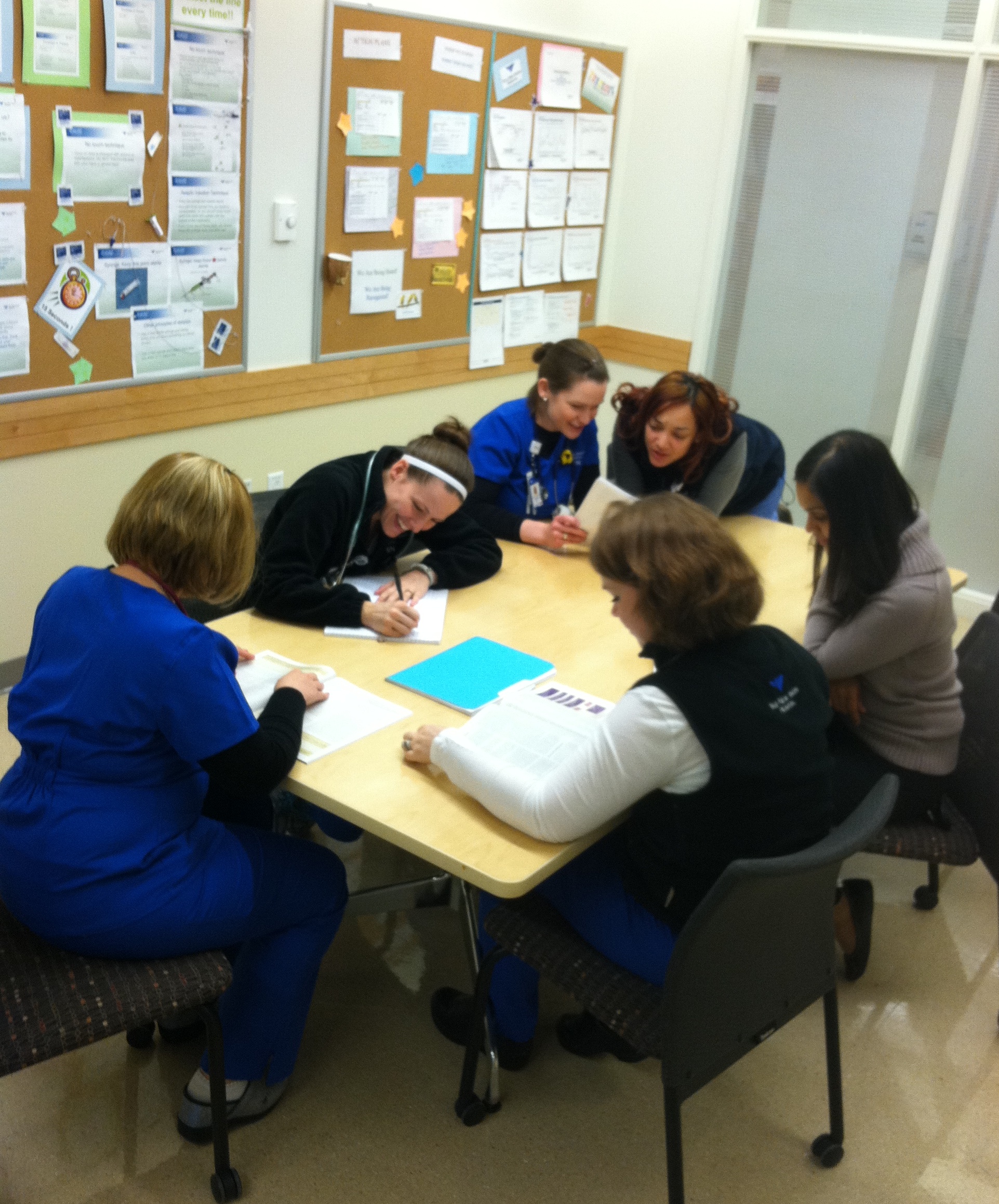 Achieving Excellence through Continuous Improvement and InnovationDeveloped by Marianne Davies, APRN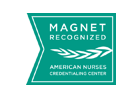 AcknowledgmentsCreation of the Nursing Journal Club Facilitators Workbook was completed as a Capstone Project in partial fulfillment of the requirements leading to degree of Doctorate of Nursing Practice, Massachusetts Institute of Health Professions, Boston, MA.Development of this project and manual was made possible through the support and guidance of:Janet Parkosewich, RN, DNSc, FAHANurse Researcher YNHHClinical Project MentorSue Fitzsimons RN, PhD. Senior Vice President, Patient Services and Chief Nursing Officer Yale-New Haven HospitalNursing Leadership DivisionYale-New Haven Hospital(1/14 - revised 11/14, 3/17, 12/19)     Table of ContentsCongratulations on taking on the role of Journal Club Facilitator!   This workbook will help you to get started and stay keep organized.  IntroductionJournal Clubs have been used for several decades as a mechanism to promote the evaluation of research.  The purpose of a Journal Club is to enhance nurses’ knowledge of the research process and the ability to appraise and synthesize research studies.  Journal Clubs serve as a venue to discuss research and non-research evidence in relation to clinical practice, disseminate research results into practice, and reinforce the need to base practice on evidence.  Participation in a Journal Club helps nurses to engage in evidence-based activities and pique interest in conducting nurse-driven research studies. The use of new knowledge gleaned from participation in Journal Clubs can lead to improved quality of care for patients and families. For more information, please visit the Journal Club site. You can access it from one of the YNHH Nursing website locations below or go directly to the Medical Library and select Nursing resources:Center for Professional Practice Excellence siteNursing Research and Evidence-based Practice Committee siteFrom this site you will be able to:Print this Workbook and tools for conducting your Journal ClubHave easy access the journals recommended by the Nursing Professional Governance Councils Find informative articles posted by both YNHH System and YNHH Charters Access all of the up-to-date articles published by YNHH staffA hearty thank you to Janene Batten our Nursing Librarian for creating this site!Section 1: Facilitator ResponsibilitiesPrior to the Start of a Journal ClubMeet with your Patient Service Manager (PSM) to discuss your interest in establishing a unit-based Journal Club. Ask for assistance in finding a Journal Club mentor. Ask to be added to agenda of next staff meeting to assess staff interest in participation.Identify your resources and recruit co-facilitators (see form in Section 2)Review different Journal Club formats (see form in Section 4)At a staff meeting or your first Journal Club meeting, promote shared decision making regarding the purpose of your unit’s Journal Club. Ask staff to help identify what their goals are for participation. Assure that all staff has access for participation (See Shared-Decision Making Form in Section 5)Reserve room/space for meeting; Consider whether will you need access to a computer.Prior to the Meeting: Selection and Critique of a Journal ArticleMeet with your Journal Club mentor to discuss article selectionSelect an article that is based on a topic of interest of the staff.  For the first few meetings, consider selecting a national evidence-based practice guideline. Focus on articles that have potential for direct clinical application. Avoid articles that report results of complex clinical trials that are statistically difficult to understand.  Conduct an initial article review so you become familiar with the process using the Table for Critiquing of Research Literature Form (see Section 10)Develop leading discussion questions prior to the meeting (examples below)How would you apply the findings of this article to your clinical setting?What were some of the limitations of the study?Is the evidence strong enough to support a practice change on your unit?Advertising Journal Club MeetingCreate Journal Club poster or signagePost article on unit bulletin boardHave copies available in common staff areasEmail Journal Club poster and article link to participantsLeading Group DiscussionsKeep an open-mind and sense of humor!Respect staff time:  Start and finish at designated timesAsk for volunteer to complete Critique of Research Literature Form (Section 10)Ask for volunteer to complete Discussion Summary (Section 11)First provide a 5-10 minute summary of articleEncourage participation by asking open-ended questions “Who would like to share their thoughts about the article?”“We are interested in how others feel about the article….”Provide positive feedback for sharing of ideas Control your own biases in leading discussion, encourage participants to discuss different opinions Redirect conversation if it drifts “off-topic”Provide summary at end of discussionPost-Meeting Create a Journal Club binder to keep organized and track your Club’s progress Keep copies of the following:Articles discussedCompleted Critique of Research Literature Forms and Journal Club Discussion Summaries (see form in Section 10 and 11)Participants attendance documented in the Journal Club Discussion Summary formPost Discussion Summary on Journal Club Bulletin BoardDiscuss outcomes of Journal Club in staff meetingsBe an Evidence-based Practice Role Model. If the results of an article critique indicate that an evidence-based practice change is warranted, demonstrate how to apply the results of research into practice by discussing recommendations with your Shared Governance Cluster Council representatives. Support staff involvement in completing the online Shared Governance Change Request Form (see Appendix F).Section 2: Identify Your ResourcesIt is important to identify colleagues that can support the success of your Journal Club. Consider all members of your professional care team who might serve as a mentor or resource person. Ask each person if they will be willing to support the Journal Club in one of these roles.Section 3: Participant’s ResponsibilitiesActively participate in shared decision making to design your units Journal ClubRead selected article(s) prior to the scheduled meeting Take notes on articleBe prepared to discuss the article by answering the following:How does this article apply to my practice?What level of evidence is represented in this article?Using Table for Critiquing Research Literature, select and present a critique for part of the article (i.e. setting, population, findings, applicable to other settings)Volunteer to take on the discussion lead for a particular topic of interest.  This provides participants with an opportunity to practice presentation skills. Also provides others the opportunity to practice giving feedback. Volunteer to scribe for the Journal Club session by completing the Table for Critiquing Research Literature or the Journal Club Discussion Summary (see forms in Sections 10 and 11)If there are unanswered questions at end of session, volunteer to find out the answer and share your findings at the next Journal Club.Section 4: Journal Club FormatsOn Unit MeetingsDuration: 15 minutes, 30 minutes, or up to 60 minute (maximum)Frequency: Monthly, bi-monthlySchedule: Breakfast meeting, Lunch & Learn, evening sessionOffer two different times for nurses on all shifts to participateUse existing Huddles to discuss part of an article daily for one weekSchedule joint Journal Clubs with another unit, especially if your unit is smallConsider a Journal Club exchange:  Invite nurses from other units to attend unit Journal Club if the topic is appealing to bothUse a debate-team format during critique, which encourages staff to defend their interpretation of the studyInvite members of other disciplines to attend as relevant to an article (respiratory therapy, pharmacist, nutritionist, etc.); Promotes inter-professional collaboration.Virtual Journal ClubPost journal article on bulletin board with area for each staff member can add comments over a week.Review the discussion in Staff Huddle at end of week Web-cast, video-conferencing, or Skype Journal Club (for staff to participate from remote locations or on a day off)Traveling Journal Club: Select article in collaboration with another unit, rotate the location of the discussion from one unit to another Post copy of article on board with discussion questionsProvide area for staff to enter commentsRotate the board among units or in different areas of your unit or clinic Section 5: Shared Decision Making Form How to Format our “Unit Based Journal Club”Journal Clubs are structured in a variety of ways. The structure of your Journal Club will be based on what your unit is able to manage. Review the following topics with your colleagues to design of your Journal Club. Section 6: Monthly Facilitator ChecklistThe following checklist will help keep you organized for each Journal Club.Section 7: Promoting InterestThe key role of Journal Club Facilitators is to encourage participation of staff nurses. Several strategies can be used to stimulate interest and enthusiasm among staff members.  Try one or all of these methods. Be creative and come up with other ideas that best fit the culture on your unit.Discuss formation of the Journal Club at staff meeting and focus on the benefits associated with participationHave a “Naming” contest for your clubEstablish several modes of communication about the dates, times, and location of the Journal ClubPost a “Journal Club Announcement” flyer 2 weeks prior to each meeting (see example below)Send a “Save-the-Date” email to staffRemind staff about the upcoming session during huddles and change of shift report outs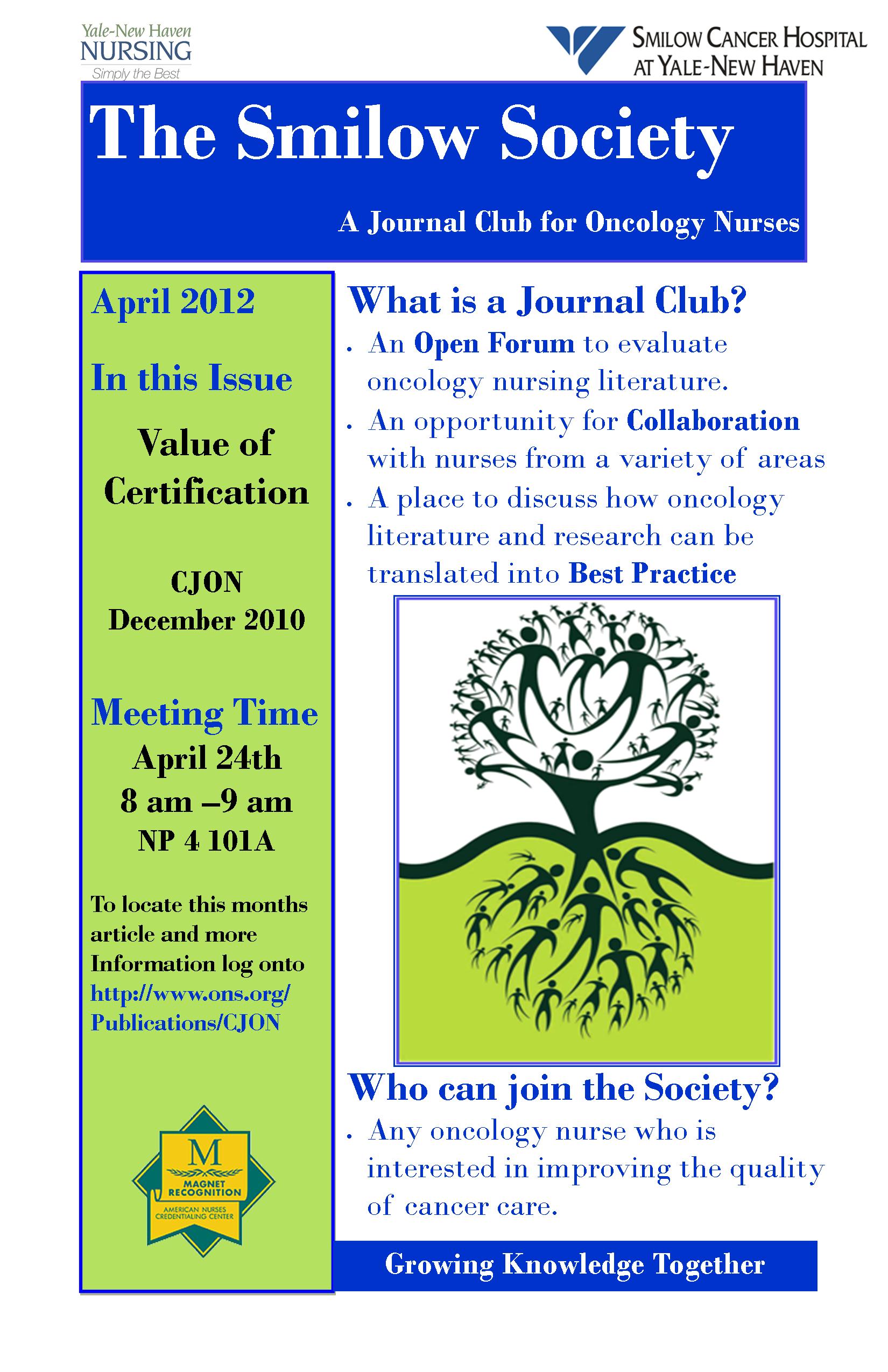 Create a “Frequent Attendee Card" (see example below)  Decide on a “reward” for consistent attendance (examples: recognition certificate, announcements on staff bulletin board, gift certificate) 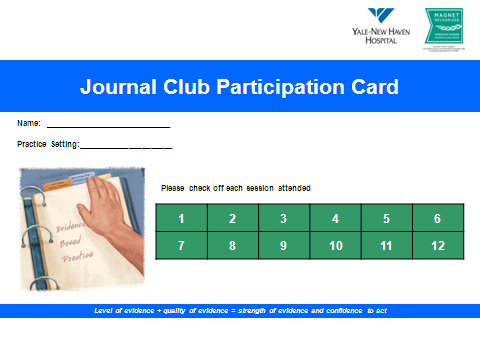 Yale-New Haven Hospital Journal Club Award CardFacilitator posts questions related to the article on the Journal Club bulletin board  (example: Question of the Day) Encourage staff members to post questions about the article and have other staff post the answers or bring their responses to the Journal ClubPost “Buzz Word” of the day selected from the article to peek staff’s interest in reading the articleInvite staff members from other units or disciplines to joinProvide food or encourage others to bring a refreshmentSection 8: How to Select an ArticleSelecting an article for review can be time consuming.  Use these questions to help your selection for each session.What topics are we interested in?  For example, is it performance improvement, evidence-based practice, patient and family education, and/or nurses work-life balance?What clinical challenges have we faced on our unit?Does a staff member have an interest in conducting a nursing research project?What quality metrics are being measured on my unit?  Do we have firm understanding of how our practice impacts these metrics? What new practice changes have been implemented?  Do I have an understanding of the evidence supporting the practice change?Is there a new drug or therapeutic intervention being introduced on my unit?  Do I feel confident in the mechanism of action and my responsibilities associated with this new drug or intervention?Do I/we have a real-time clinical question? Convert this question or problem into a PICO statement to help with conducting an electronic literature search for the latest evidencePopulationInterventionComparisonOutcomesSearch the literature (see Appendix A and B for resources); Access the YNHH Journal Club website by going to the Nursing Website Committees Research, then scroll down the pageSelect articles that have associated Continuing Education Units (CEUs) already designated through professional journalsSelection may include but not limited to original research, reviews or expert opinionProfessional practice guidelines can provide a starting point for a Journal Club discussionProvide supporting articlesSection 9: How to Appraise an Article The goals of a research appraisal are to formulate a general evaluation of the merits of the study and to evaluate its applicability to clinical practice.  When doing a review, there are critical points in the process. Follow the recommendations in the Table to Appraise Research Literature (see Appendix C). However, avoid “pulling the paper to bits”. Provide overview of the articleIs the article timely and relevant?Is this a reputable journal?  Peer reviewed journal?What type of research article is being discussed? (See Appendix C)What level of evidence does this article demonstrate? (See Appendix D)Conduct a critique of the article using the Table for Critiquing Research Literature (see Section 10)Purpose:  Is the problem statement clearly articulated? Are the objectives and aims clear?Introduction & Background:Is it well described?Does the literature review support the problem?Are the references current and from respected sources?MethodsStudy design, setting, sample size and characteristicsStudy procedures, instruments, human subjects protection, data analysisResults and Conclusions - Are conclusions supported by the results?Is this research study relevant to my practice setting?Can the results be generalized to my practice setting?How does this compare to our practices, policies and procedures?Do the findings suggest a need for an evidence-based practice change?Do the results suggest further research to support the findings?Section 11: Journal Club Discussion SummaryPlace copy in Journal Club Binder for future reference at completion of each session. Post another on bulletin board for promotion of discussion.Section 12: Sample of First MeetingFacilitator sets the stage by using shared decision making strategiesDiscuss Journal Club purpose & goalsChose its format, length and frequencyDiscuss roles of facilitator and participantsReview critique toolsDiscuss “Ground Rules” for the meetingsEach person has a chance to speakEach participant is courteous of others speakingOne person will not dominate meetingOnly one person talking at a time, no interruptions - Journal club is “safe ground” for discussionsGive “respectful feedback”Be-open to a variety of ideas expressed by participantsConsider feedback carefullyNo arguments directed at “staff/persons”, may debate an ideaRespect group members’ timeEveryone is responsible for following and upholding rulesConducting the critique of the first articleAsk co-facilitator to take notes during meetingDiscuss why the article was selectedProvide overview of the article: plan to present for < 10 minutes (Remember goal is for discussion!)Discuss and critique article using Table for Critiquing Research Literature formEncourage each nurse to participate by asking them to:Identify implications for nursing and your practiceIdentify topics for future reviewProvide summary or wrap-up of discussion in last 5 minutesDisseminate the notes following the discussionSection 14: Appendix A: Electronic ResourcesYNHH Nursing Journal Club – access from Center for Professional Practice or Nursing Research and Evidence-based Practice website Contact the Center for Professional Practice Excellence (CPPE) if you wish to offer CE credits to learn how to apply Medical Library – links to electronic databasesOVID: Search for nursing and allied health professions www.ovid.comCINAHL:  Cumulative Index to Nursing and Allied Health LiteratureUp-to-Date Cochrane Collaborative (http://www/cochranejournalclub.com) MEDLINE: Other electronic resourcesProfessional organization websitesProfessional organizational guidelinesNational Guidelines ClearinghouseQSEN http://www.qsen.orgAgency for Healthcare Research and Quality (http://www.ahrq.gov)US MLA http://www.mlanet.org/education/telecon/ebhc/clubintr.htmlAPPENDIX B: Journal SuggestionsAACN Advance Critical CareAdvances in Nursing ScienceAmerican Journal of Critical CareApplied Nursing ResearchClinical Journal of Oncology NursingClinical Nursing ResearchEvidence-Based NursingHeart & LungInternational Journal of Nursing PracticeJournal of Obstetric, Gynecologic & Neonatal NursingJournal of Advanced NursingJournal of Cardiovascular NursingJournal of Emergency NursingJournal of Nursing AdministrationJournal of Nursing ScholarshipJournal of Peri-Anesthesia NursingMedsurg NursingNursing ResearchOncology Nursing ForumWorldviews on Evidence Based NursingAPPENDIX C: Appraisal Tool (see Journal Club site for nonresearch tool)Yale New Haven Health Nursing Research and Evidence-Based Practice Committee Research Literature Appraisal ToolAppendix ALevel and Grading of Evidence by Project MethodsBased on: AACN’s evidence-leveling systemArmola, R.R., Bourgault, A.M., Halm, M.A., Board, R.M, Bucher, L, Harrington, L., Heafey, C… & Medina, J. (2009). Upgrading the American Association of Critical-Care Nurses’ evidence-leveling hierarchy. American Journal of Critical Care, 18, 405-409.Appendix BTable 1: Traditions of Qualitative Research (Study Methods)Source: Creswell, J. W. (2013). Qualitative inquiry and research design: Choosing among five approaches (3rd ed.). Thousand Oaks, CA: Sage Publications.Table 2: Data Analysis in Qualitative ResearchSource: Creswell, J. W. (2013). Qualitative inquiry and research design: Choosing among five approaches (3rd ed.). Thousand Oaks, CA: Sage Publications.Table 3: Methodological Rigor in Qualitative ResearchSource: Tappen, R. M. (2011). Advanced nursing research: From theory to practice. New York: Jones and Bartlett Publishing.11/29/16Appendix C Choosing the Appropriate Statistical Test: Marge Funk, PhD, RNBivariate Statistical TestsIV, Independent variable; DV, dependent variable; I, independent; R, related; N, nominal; O, ordinal or non-normally distributed interval/ratio; I/R, interval/ratio.  Note: On some tests, the measurement level of the IV & DV can be switched.Multivariate/Multivariable & Advanced Statistical Tests1.  ANOVAa. One-way ANOVA (bivariate)Purpose: Test the difference among the means of  3 groups.Variables: IV = 1 N; DV = 1 I/Rb. Repeated measures ANOVA (bivariate)Purpose: 1) Repeated measures ( 3) of DV on same subjects over time; 2) Exposure of all subjects to all treatment conditions ( 3).Variables: IV = 1 N; DV = 1 I/Rc. Two-way ANOVAPurpose: Test main effect of each IV on DV and test interaction between 2 IVs.Variables: IV = 2 N; DV = 1 I/Rd. ANCOVAPurpose: Test effect of IV on DV while controlling for covariate(s).Variables: IV = 1 N; DV = 1 I/R; Covar = ≥1 I/R (sometimes N)e. Mixed-Design ANOVAPurpose: Extension of repeated measures ANOVA but with  2 groupsVariables: IV =  2 N (1 is usually time); DV = 1 I/Rf. MANOVAPurpose: Test the difference among the means of  2 groups for  2 DVs simultaneously.Variables: IV  1 N; DV  2 I/R2.  Regressiona. Simple linear regression (bivariate)Purpose: 1) Determine if a linear relationship exists between IV and DV; 2) Predict value of DV based on given value of IV.Variables: IV = 1 I/R; DV = 1 I/Rb. Multiple regressionPurpose: 1) Test the relationship between 2+ IVs and 1 DV; 2) Determine if an IV is r/t the DV in the presence of or accounting for other factors; 3) Predict value of DV based on several IVs; 4) Determine the amount of variability in DV that is explained by IVs.Variables: IV >1 any level; DV = 1 I/Rc. Logistic regressionPurpose: 1) Test the relationship between 2+ IVs and 1 DV; 2) Determine if an IV is r/t the DV in the presence of or accounting for other factors; 3) Determine predictors of a particular outcome.Variables: IV >1 any level; DV = 1 N (dichotomous)3. Survival Analysis (e.g., life table or actuarial analysis; Kaplan-Meier method; log-rank test; Cox proportional hazard model)Purpose: Determine time to an endpoint when subjects enter study at different times and some subjects may not have reached the endpoint at end of data collection.Variables: N/A4. Measurement Statisticsa. Evaluation of agreement Cohen’s Kappa: nominal or ordinalIntraclass correlation coefficient: interval/ratiob. Evaluation of consistencyCronbach’s alphac. Comparison of methodsBland-Altman: interval/ratio measured on same scaleSteps to Determine Appropriate Test to UseIdentify variables (IV vs. DV – be aware of sample)Measurement level of the variables (nominal, ordinal, interval/ratio)# of groups being compared (for nominal variables)Whether the groups are independent or related (measured in same people over time; matched)Whether the dependent variable is normally distributed (use parametric vs. nonparametric test)Sample size# of variables (use univariate, bivariate, or multivariate statistics)If >2 variables . . . Determine IV(s) and DV(s) and their level of measurement Determine purpose, e.g. . . . .Interaction Involve repeated-measures factors & between-group factorsPredictionAssociation of IV(s) with DV in presence of other factorsAmount of variability in DV explained by IVsTime to endpointapprop test handout ynhh 1-5-17Tool revision 1-11-17SectionTopicPageIntroduction . . . . . . . . . . . . . . . . . . . . . . . . . . . . . . . . . .41Facilitator Responsibilities. . . . . . . . . . . . . . . . . . . . . . .52Identify Your Resources . . . . . . . . . . . . . . . . . . . . . . . .73Participant Responsibilities  . . . . . . . . . . . . . . . . . . . . . 84Journal Club Formats  . . . . . . . . . . . . . . . . . . . . . 95Shared Decision Making Form . . . . . . . . . . . . . . . . . . . 106Monthly Facilitator Checklist. . . . . . . . . . . . . . . . . . . . . 117Promoting Interest . . . . . . . .  . . . . . . . . . . . . . . . . . . . . 128How to Select an Article   . . . . . . . . . . . . . . . . . . . . . . . 149How to Appraise an Article . . . . . . . . . . . . . . . . . . . . . . . 1510Journal Club Discussion Summary. . . .  . . . . . . . . . . . .1611Sample First Meeting . . . . . . . . . . .. . . . . . . . . . . . . . . . 1712Appendices . . . . . . . . . . . . . . . . . . . . . . . . . . . . . . . . . . A. Electronic Resources . . . . . . . . . . . . . . . . . . . . . . . . 18B. Journal Suggestions . . . . . . . . . . . . . . . . . . . . . . . . .                                                19C. Table for Critiquing Research Literature with Appendices 20D. Shared Governance Change Request Go to shared Governance Website. . Journal Club                 Co-FacilitatorsJournal Club                 Co-FacilitatorsJournal Club                 Co-FacilitatorsPatient Service Manager Assistant Patient Services ManagerService Line EducatorStaff Nurse ChampionsStaff Nurse ChampionsStaff Nurse ChampionsStaff Nurse ChampionsStaff Nurse ChampionsStaff Nurse ChampionsClinical Nurse SpecialistAdvanced Practice ProvidersAdvanced Practice ProvidersNursing Research Committee MemberMedical LibrarianPharmacistNutritionistOtherOtherPurposePurposePurposeGenerate clinical questions Generate clinical questions Yes ⎕       No ⎕Disseminate new knowledgeDisseminate new knowledgeYes ⎕       No ⎕Improve critical literature appraisal skills, Improve critical literature appraisal skills, Yes ⎕       No ⎕Discuss practice variations and opportunity to standardize using best evidenceDiscuss practice variations and opportunity to standardize using best evidenceYes ⎕       No ⎕Generate ideas for future researchGenerate ideas for future researchYes ⎕       No ⎕Promote professional developmentPromote professional developmentYes ⎕       No ⎕Provide an enjoyable educational occasionProvide an enjoyable educational occasionYes ⎕       No ⎕Ensure professional practice is evidence-basedEnsure professional practice is evidence-basedYes ⎕       No ⎕Learn about research methodologyLearn about research methodologyYes ⎕       No ⎕Provide opportunities for training in clinical decision-makingProvide opportunities for training in clinical decision-makingYes ⎕       No ⎕Inform guideline developmentInform guideline developmentYes ⎕       No ⎕Provide education based on identified needsProvide education based on identified needsYes ⎕       No ⎕Provide forum for CEU’sProvide forum for CEU’sYes ⎕       No ⎕FormatFormatOn-unit On-unit Yes ⎕       No ⎕Virtual on Bulletin Board Virtual on Bulletin Board Yes ⎕       No ⎕Web-cast, video-conferencing, or SkypeWeb-cast, video-conferencing, or SkypeYes ⎕       No ⎕Joint Unit Journal ClubJoint Unit Journal ClubYes ⎕       No ⎕Other: (describe)Other: (describe)Yes ⎕       No ⎕DurationDuration15 minutes15 minutesYes ⎕       No ⎕30 minutes30 minutesYes ⎕       No ⎕60 minutes60 minutesYes ⎕       No ⎕FrequencyFrequencyEach shift per monthEach shift per monthYes ⎕       No ⎕Two sessions per monthTwo sessions per monthYes ⎕       No ⎕MonthlyMonthlyYes ⎕       No ⎕Bi-monthlyBi-monthlyYes ⎕       No ⎕Day of the Week (write in)Meeting Time (write in)Meeting Logistics Date CompletedCommentsDate and time selectedRoom selectedAnnouncement printed and postedClinical content expert identified and invitedArrangement for foodArticleArticle selectedInitial article critique completedArticle disseminated to staffArticle posted on BoardLeading questions posted for staffJournal Club SessionRecorder identified Discussion summary form completed Discussion summary posted for staffPractice Setting:Date:                     Time:ParticipantsAuthor and Title of Article:Author and Title of Article:Discussion:Discussion:Clinical Implications and Potential Practice Change:Clinical Implications and Potential Practice Change:Potential Research Questions  / Future projects:Potential Research Questions  / Future projects:Article NumberAuthor(s):Article Title:Journal:Year Published:                     Volume:                        Number:                                       Pages Numbers:               Author(s):Article Title:Journal:Year Published:                     Volume:                        Number:                                       Pages Numbers:               Level of Evidence and Grading: Fill in after completing appraisal (see Appendix A)Level of Evidence and Grading: Fill in after completing appraisal (see Appendix A)Level of Evidence and Grading: Fill in after completing appraisal (see Appendix A)Level of Evidence (Circle one):    I      II      III      IV      V   Level of Evidence (Circle one):    I      II      III      IV      V     Quality Grade (Circle one):     High       Good       Low	Is this a reputable source of evidence?    Yes ⎕        No ⎕Is this a reputable source of evidence?    Yes ⎕        No ⎕Is this a reputable source of evidence?    Yes ⎕        No ⎕Appraisal CategoryAppraisal CategoryAppraisal CategorySummarySummarySummaryAppraisal*Quantitative    Study*Quantitative    Study#Qualitative StudyDefine independent & dependent variablesDefine independent & dependent variablesNone usedStudy purpose, aim, research questions and/or hypothesis:Was information presented clearly? ☐ Yes   ☐ NoWas information presented clearly? ☐ Yes   ☐ NoWas information presented clearly? ☐ Yes   ☐ NoTheoretical or conceptual frameworkTheoretical or conceptual frameworkPhilosophical underpinningsStudy framework or philosophical underpinnings, if evident:Was information presented clearly? ☐ Yes   ☐ No   ☐ NAWas information presented clearly? ☐ Yes   ☐ No   ☐ NAWas information presented clearly? ☐ Yes   ☐ No   ☐ NAAll relevant literature and or seminal work All relevant literature and or seminal work All relevant literature and or seminal work Justification for the study: (problem statement [background] literature review)Justification for the study: (problem statement [background] literature review)Does this section address what is known and not known about the problem?      ☐ Yes   ☐ NoDescribed how study would address gaps in knowledge?   ☐ Yes   ☐ No  Does this section address what is known and not known about the problem?      ☐ Yes   ☐ NoDescribed how study would address gaps in knowledge?   ☐ Yes   ☐ No  See Appendix ADescriptiveQuasi-experimentalExperimentalSee Appendix BNarrativePhenomenologyGrounded theoryEthnographyCase studySee Appendix BNarrativePhenomenologyGrounded theoryEthnographyCase studyStudy Methods: DesignStudy Methods: DesignWas design appropriate?☐ Yes   ☐ NoWas design appropriate?☐ Yes   ☐ NoNo differentiation between study typesNo differentiation between study typesNo differentiation between study typesStudy Methods: SettingStudy Methods: SettingWas the setting appropriate for study design?         ☐ Yes   ☐ No  If multiple settings, were they appropriate for study design?         ☐ Yes   ☐ No   ☐ NAWas the setting appropriate for study design?         ☐ Yes   ☐ No  If multiple settings, were they appropriate for study design?         ☐ Yes   ☐ No   ☐ NAProbability sampling (i.e. random)Non-probability (i.e. convenience)Sample size: based on statistical test used and power analysis – goal to generalize results other populationsPurposeful or Theoretical sampling Sample size: based on judgment and experience often smaller than quantitative – goal to gain deeper understanding of conceptPurposeful or Theoretical sampling Sample size: based on judgment and experience often smaller than quantitative – goal to gain deeper understanding of conceptStudy Methods: Sample (Describe sampling strategy, inclusion/exclusion criteria, sample size, and characteristics of sample [i.e. people, places, events])Study Methods: Sample (Describe sampling strategy, inclusion/exclusion criteria, sample size, and characteristics of sample [i.e. people, places, events])Was sample size sufficient based on study design and data analysis? ☐ Yes   ☐ No   *Was sample representative of population under study? ☐ Yes   ☐ No   ☐ NA*If an intervention was used were sample characteristics equivalent between control and intervention groups? Was sample size sufficient based on study design and data analysis? ☐ Yes   ☐ No   *Was sample representative of population under study? ☐ Yes   ☐ No   ☐ NA*If an intervention was used were sample characteristics equivalent between control and intervention groups? Data Collection Methods:Surveys (include response rate)Measurement instruments, tools, questionnaires) If intervention used, describe fidelity or how researcher made sure the intervention was consistently used with all subjects.Data Collection Methods and techniques:Interviews, focus groups, observations, documents, (audio and videotaping, field notes)Collection and Analysis often occur simultaneouslyData Collection Methods and techniques:Interviews, focus groups, observations, documents, (audio and videotaping, field notes)Collection and Analysis often occur simultaneouslyStudy Methods: Study Procedures  (Describe *interventions, if tested, data collection methods, measurement instruments or data collection tools [including interview guides], timing/sequencing of data collection, human subjects protection)Study Methods: Study Procedures  (Describe *interventions, if tested, data collection methods, measurement instruments or data collection tools [including interview guides], timing/sequencing of data collection, human subjects protection)Was data collection method described clearly?  ☐ Yes   ☐ No   Was data collection method a good fit with the study purpose and design?☐ Yes   ☐ No   *For surveys, was response rate adequate (≥25% to 40%)?*Were measurement instruments validity and reliability discussed (psychometrically tested with adequate reliability (Chronbach alpha ≥0.70)? *If intervention used, was it described clearly?  ☐ Yes  ☐ No  ☐ NA   #Was rigor discussed (credibility, transferability, dependability, confirmability) (see Appendix C  Table 3) ☐ Yes   ☐ No Was data collection method described clearly?  ☐ Yes   ☐ No   Was data collection method a good fit with the study purpose and design?☐ Yes   ☐ No   *For surveys, was response rate adequate (≥25% to 40%)?*Were measurement instruments validity and reliability discussed (psychometrically tested with adequate reliability (Chronbach alpha ≥0.70)? *If intervention used, was it described clearly?  ☐ Yes  ☐ No  ☐ NA   #Was rigor discussed (credibility, transferability, dependability, confirmability) (see Appendix C  Table 3) ☐ Yes   ☐ No See Appendix CDescriptive statisticsBivariate analysisMultivariate analysisSee Appendix BOrganizing data Reading & memoingCoding and themesInterpreting data Presenting dataSee Appendix BOrganizing data Reading & memoingCoding and themesInterpreting data Presenting dataStudy Methods: Data Analysis (Describe methods used to analyze data)Study Methods: Data Analysis (Describe methods used to analyze data)Were the analysis methods appropriate?  ☐ Yes   ☐ No   Were the analysis methods appropriate?  ☐ Yes   ☐ No   No differentiation between study typesNo differentiation between study typesNo differentiation between study typesResults: (Summarize results)Results: (Summarize results)Are results presented clearly? ☐ Yes   ☐ NoAre charts, graphs, tables easy to understand? ☐ Yes ☐ No ☐ NAIf used, was description consistent with information found on them?    ☐ Yes   ☐ No  #Were narratives used to support results?  ☐ Yes   ☐ No  Are results presented clearly? ☐ Yes   ☐ NoAre charts, graphs, tables easy to understand? ☐ Yes ☐ No ☐ NAIf used, was description consistent with information found on them?    ☐ Yes   ☐ No  #Were narratives used to support results?  ☐ Yes   ☐ No  No differentiation between study typesNo differentiation between study typesNo differentiation between study typesLimitations: (Summarize limitations)Limitations: (Summarize limitations)Were limitations identified and addressed?  ☐ Yes    ☐ NoWere limitations identified and addressed?  ☐ Yes    ☐ NoNo differentiation between study typesNo differentiation between study typesNo differentiation between study typesClinical Significance: (Focus on implications that this study has for nursing practice)Clinical Significance: (Focus on implications that this study has for nursing practice)Does study contribute to nursing knowledge?    ☐ Yes  ☐ NoAre the study results generalizable/transferable to our practice setting?  ☐ Yes   ☐ NoDo the results warrant examining our current practice for changes?   ☐ Yes   ☐NoDoes study contribute to nursing knowledge?    ☐ Yes  ☐ NoAre the study results generalizable/transferable to our practice setting?  ☐ Yes   ☐ NoDo the results warrant examining our current practice for changes?   ☐ Yes   ☐NoLevel I EvidenceLevel I EvidenceSystematic ReviewA summary of evidence, typically conducted by an expert or expert panel on a particular topic, that uses a rigorous process (to minimize bias) for identifying, appraising and synthesizing studies to answer a specific clinical question and draw conclusions about the data.Meta-AnalysisA process of using quantitative methods to summarize the results from multiple studies obtained and critically reviewed using a rigorous process (to minimize bias) for identifying, appraising and synthesizing studies to answer a specific question and draw conclusions about the data gathered. The purpose of the process is to gain a summary studies (i.e. a measure of a single effect) that represents the effect of the intervention across multiple studies.Randomized Controlled Trial (RCT)A true experiment, (i.e., one that delivers an intervention or treatment), the strongest design to support cause and effect relationships, in which subjects are randomly assigned to control and experimental groups.Level II EvidenceLevel II EvidenceQuasi-experimentsDesign that test the effects of an intervention or treatment but lacks one or more characteristics of a true experiment (e.g. random assignment; control or comparison group)Level III Evidence (Non Experimental)Level III Evidence (Non Experimental)Cohort StudyLongitudinal study that begins with the gathering of two groups of patients (the cohort), one that received the exposure (e.g. to a disease) and one that does not, and then following these groups over time (prospective) to measure the development of different outcomes (diseases).Case-Control StudyA type of research that retrospectively compares characteristics of an individual who has a certain condition (e.g., hypertension) with one who does not (i.e., a matched control or similar person without hypertension); often conducted for the purpose of identifying variables that might predict the condition (e.g., stressful lifestyle, sodium intake). Cross Sectional StudyA study designed to observe an outcome or variable at a single point in time, usually for the purpose of inferring trends over time.Correlational Descriptive StudyA study that is conducted for the purpose of describing the relationship between two or more variables. Correlational Predictive StudyA study that is conducted for the purpose of describing what variables predicts a certain outcomes.Descriptive StudyStudies conducted for the purpose of describing the characteristics of certain phenomena or selected variables.Qualitative StudyResearch that involves the collection of data in a nonnumeric form, such as personal interviews, usually with the intention of describing a phenomenon.Level IV EvidenceLevel IV EvidenceClinical Practice Guidelines/ Consensus PanelsOpinion of respected authorities and/or nationally recognized expert committees/consensus panels based on scientific evidence i.e. National Guideline ClearinghouseLevel V Evidence (Based on experiential and non research evidence)Level V Evidence (Based on experiential and non research evidence)Case ReportsReports that describe the history of a single patient, or a small group of patients, usually in the form of a story.Case StudyAn intensive investigation of a case involving a person or small group of persons, an issue or an event.Expert Opinion/ Manufacturer’s RecommendationsMelnyk, B. & Fineout-Overholt,, E. (2011). Evidence-based practice in nursing and healthcare: A guide to best practice (2nd Ed.). Philadelphia: Lippincott Williams and Wilkins.Melnyk, B. & Fineout-Overholt,, E. (2011). Evidence-based practice in nursing and healthcare: A guide to best practice (2nd Ed.). Philadelphia: Lippincott Williams and Wilkins.Level of EvidenceType of EvidenceStrongestI (A)Evidence from systematic review or meta-analysis of multiple controlled studies with results that consistently support a specific action, intervention or treatmentII (B)Evidence from at least one well designed controlled study, randomized & non-randomized, with results that support a specific action, intervention or treatmentIII (C)Evidence from qualitative studies, descriptive or correlational studies, integrative reviews or randomized controlled trials with inconsistent results  IV (D)Evidence from peer reviewed professional organizational standards, with clinical evidence to support recommendations; Includes non-experimental studiesV (E)WeakestEvidence from theory based evidence from expert opinion or multiple case reports; Interpretation of non-research based information by expertsVI (M)Manufacturers’ recommendations onlyLevel of EvidenceQuality Grading GuidesLevel IA High quality: consistent results, sufficient sample size, adequate control, and definitive conclusions; consistent recommendations based on extensive literature review that includes thoughtful reference to scientific evidence. B Good quality: reasonably consistent results, sufficient sample size, some control, and fairly definitive conclusions; reasonably consistent recommendations based on fairly comprehensive literature review that includes some reference to scientific evidence C Low quality or major flaws: little evidence with inconsistent results, insufficient sample size, conclusions cannot be drawn. Level IIA High quality: consistent results, sufficient sample size, adequate control, and definitive conclusions; consistent recommendations based on extensive literature review that includes thoughtful reference to scientific evidence. B Good quality: reasonably consistent results, sufficient sample size, some control, and fairly definitive conclusions; reasonably consistent recommendations based on fairly comprehensive literature review that includes some reference to scientific evidence C Low quality or major flaws: little evidence with inconsistent results, insufficient sample size, conclusions cannot be drawn. Level IIIA High quality: consistent results, sufficient sample size, adequate control, and definitive conclusions; consistent recommendations based on extensive literature review that includes thoughtful reference to scientific evidence. B Good quality: reasonably consistent results, sufficient sample size, some control, and fairly definitive conclusions; reasonably consistent recommendations based on fairly comprehensive literature review that includes some reference to scientific evidence C Low quality or major flaws: little evidence with inconsistent results, insufficient sample size, conclusions cannot be drawn. Level IV A High quality: well-defined, reproducible search strategies; consistent results with sufficient numbers of well-designed studies; criteria-based evaluation of overall scientific strength and quality of included studies, and definitive conclusions B Good quality: reasonably thorough and appropriate search; reasonably consistent results, sufficient numbers of well-designed studies, evaluation of strengths and limitations of included studies, with fairly definitive results C Low quality or major flaws: undefined, poorly defined, or limited search strategies; insufficient evidence with inconsistent results, conclusions cannot be drawn Level V A High quality: expertise is clearly evident. B Good quality: expertise appears to be credible. C Low quality or major flaws: expertise is not discernable or is dubious. TraditionPurposeKey ElementsNarrativeExploring the life of a single individual or small group of individualsStudies one or more individualsUses interviews primarilyDevelops narratives, usually chronologically, about livesPhenomenologyUnderstanding the lived experience of a phenomenologyStudies multiple people experiencing the same phenomenonUses interviews primarilyUses data saturation for samplingDescribes the “essence” of the experience that is sharedGrounded TheoryDeveloping theory based on field-collected data Studies a process or actionUses interviews primaryUses open, axial, and selective codingUses theoretical samplingGenerates a graphical representation of the theory EthnographyDescribing elements of a culture-sharing groupStudies a group with the same cultureUses observations and interviewsAnalyzes data to determine cultural traits shared by a groupCase StudyDeveloping an understanding of a single case or multiple related casesStudies an event or activity, or multiple personsAnalyzes cases to determine themes within and between cases Data Analysis StepDetailsOrganizing DataConverting raw data into organized units such as transcribed interviews into electronic formatReading and MemoingReviewing the entirety of data collected for immersion before development of codes and themesCoding and Developing ThemesCategorizing pieces of data into codes (small categorizes of information) and reducing codes into themes (broad units of categories comprised of codes)Interpreting DataDrawing connections between themes and codes to view a larger picture of the concept being studiedPresenting the DataUsing graphical, tabular, or text format to present the interpretation of dataElementDescriptionCredibilityThe degree to which the data collected are accurate, for example through member checking, triangulation, and negative case analysisTransferabilityThe degree to which the findings can be transferred to another group of individuals (rather than generalized to an entire population)DependabilityThe degree to which the steps of the qualitative research process are described within the manuscript and the steps are “transparent” ConfirmabilityThe degree to which the researcher’s experiences and mindset to the concept are integrated into the data collected and conclusions reached.Test NameIndepen-dent or RelatedPurposeMeasurement LevelMeasurement LevelTest NameIndepen-dent or RelatedPurposeIVDVParametric TestsParametric TestsParametric TestsParametric TestsParametric TestsIndependent t-testITest the difference between 2 independent group meansNI/RPaired t-testRTest the difference between 2 related group meansNI/R1-way analysis of variance (ANOVA)ITest the difference among the means of 3+ independent groupsNI/RRepeated measures ANOVARTest the difference among the means of 3+ related groups or sets of scores NI/RPearson correlationI, RTest the existence of a relationship between 2 variablesI/RI/RLinear regression--Predict value of DV for given value of IVI/RI/RNonparametric TestsNonparametric TestsNonparametric TestsNonparametric TestsNonparametric TestsMann-Whitney U-testITest the difference in ranks of scores of 2 independent groupsNOWilcoxon signed-rank testRTest the difference in ranks of scores of 2 related groupsNOKruskal-Wallis testITest the difference in ranks of scores of 3+ independent groupsNOFriedman testRTest the difference in ranks of scores of 3+ related groupsNOChi square testITest the difference in proportions in 2+ independent groupsNNMcNemar testRTest the difference in proportions for 2 related groups (2x2)NNCochran’s Q testRTest the difference in proportions for 3+ related groupsNNFisher’s exact testITest the difference in proportions in 2 independent groups when N < 30, any expected cell frequency < 5, or cell with observed frequency of 0NNPhi coefficient or odds ratio IExamine the magnitude of a relationship between 2 dichotomous variablesNNCramer’s VIExamine the magnitude of a relationship between 2 variables (not restricted to dichotomous)NNSpearman’s rhoI, RTest the existence of relationship between 2 variables OO